Project and task tracker templateEstimated time: 2 minutesLearning outcomesAfter you complete this activity, you will be able to:List main tasks/ deliverables, subtasks and correspdonging timelines for a team based assignmentTrack the status of your tasks and subtasksInstructions: After completing your team charter, use this template, in a format what works for your team (ex. In an excel sheet, Google docs) to list and track all tasks. You should update and refer back to this template on an ongoing basis. You can use this template in tandem with the Tasks Planning Tool Sample which is filled in with useful examples to represent a snapshot in time for a sample group project.Project and task tracker templateCourse:Assignment:Assignment due date: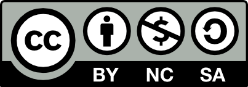 Adapted from Student Guide to Group Work, Learning Commons at York University (2020) by Pedagogy that Aids Transition for Higher-Ed Students by PATHS, York University is licensed under a Creative Commons Attribution-NonCommercial-ShareAlike 4.0 International License. If you reuse this work, please attribute PATHS, York University and include a link to https://www.yorku.ca/health/project/pat/Main Task/DeliverableSub-TasksTarget start and end dateGroup Members ResponsibleStatus
(indicate not started, in progress, or completed)Documentation & Resources